JANUARYFEBRUARYMARCH(March 25-29th Spring Break!!!)Economics(Red)1234567Introduction to Economics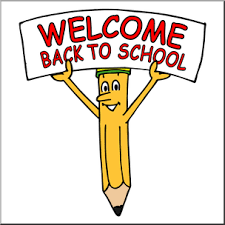 8Resources and Scarcity9The 3 Questions of Economics10Opportunity Cost11Economic Systems121314Unit 1 Test15The Law of Supply16Determining Market Price17Elasticity and Incentives18Profit192021Comparative and Absolute AdvantageNo School!22Market Structures and Competition23Unit Test 224Economic Policy25Fiscal Policy: Spending262728Fiscal Policy: Taxes29Monetary Policy: The Federal Reserve30Regulatory Policy31Economic Policy: Influential Theories1Labor234Business Structures5Introduction to Macroeconomics6Unit Test 3 7Economic Growth8The Business Cycle91011Inflation and Stagflation12Money13Banking14Unit Test 415Principles of Financial Planning161718Employment and Financial PlanningNo School!19Employment and EducationNo School!20Budgeting21Spending22Taxes232425Banking: How to Manage Your Money26Credit and Loans27Case Study: Personal Financial Planning28123456Unit Test 57End Q3!!!89101112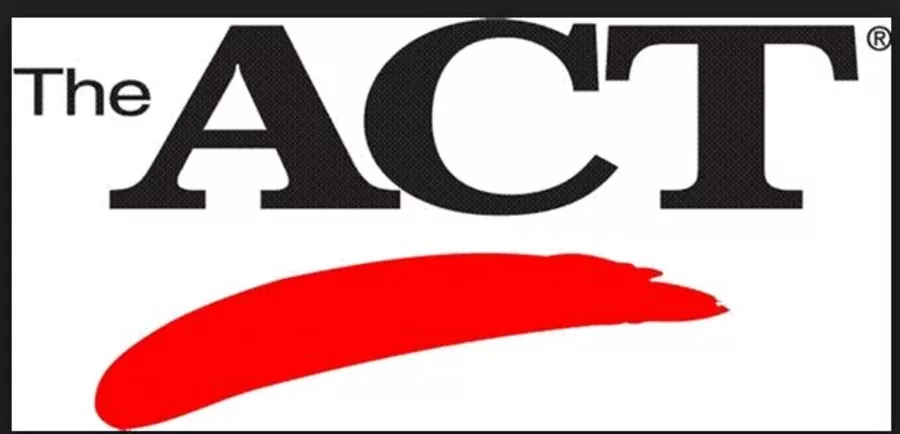 13141516171819202122232425262728293031AssignmentINow Due DateIntroduction to EconomicsResources and Scarcity1/9The 3 Questions of EconomicsOpportunity CostEconomic SystemsUnit 1 TestThe Law of Supply1/16Determining Market PriceElasticity and IncentivesProfitComparative and Absolute AdvantageMarket Structures and CompetitionUnit 2 Test1/23Economic PolicyFiscal Policy: SpendingFiscal Policy: TaxesMonetary Policy: The Federal Reserve1/30Regulatory PolicyEconomic Policy: Influential TheoriesLaborBusiness StructuresUnit Test 3Introduction to Macroeconomics2/6Economic GrowthThe Business CycleInflation and StagflationMoney2/13Unit 4 Test2/14BankingPrinciples of Financial PlanningEmployment and Financial PlanningEmployment and Education2/20BudgetingSpending TaxesBanking: How to Manage Your MoneyCredit and Loans2/27Case Study: Personal Financial PlanningUnit Test 53/6